Compensation PaymentsWe recognise that occasionally the level of service provision may fail to achieve the necessary standard and that this may result in customers being financially inconvenienced. In these circumstances, OVH will consider making a discretionary offer of compensation or a gesture of goodwill. The table below illustrates the amount of compensation paid in 2023/2024 for formal complaints. Total compensation figure includes compensation paid to informal complaints, formal complaints at Stage 1, Stage 2, and Ombudsman cases.The amount of compensation and the number of complaints where compensation was paid compared to 2022/2023 has increased, with the average payment per case increasing by £5.There have been 29 payments made of over £250, 12 of these related to Day-to-Day Repairs/Asset Management and 6 related to voids. Larger amounts paid mainly related to the time taken to resolve the repair. Of compensation payments made 64% related to complaints regarding Day-to-Day Repairs including Asset Management, Communal Cleaning, Grounds Maintenance. 6% of compensation payments made were relating to Voids, 4% Gas Repairs and Servicing, 1% Development, 2% CCTV/Out of Hours, 3% Commercial Housing, 5% Investment, and 6% Neighbourhood Complaints, make up the remainder of the compensation payments. The compensation budget is closely monitored and there is guidance for staff to use when making payments of compensation or gestures of goodwill in relation to complaint cases.Improvement Actions and AchievementsOn a monthly basis, the Customer Experience Team meet with a number of Managers and Team Leaders from each service area, to discuss the complaints which have been received and what lessons have been learned. Improvements to the way in which services are delivered are then made, to help prevent complaints from reoccurring. A selection of some of the lessons learnt and improvement actions so far this year include:We continue to monitor satisfaction and escalations by conducting ‘End to End Reviews’ of all complaints that have a dissatisfied survey response and complaints that have escalated to a Stage 2. The results help us to identify any Investigating Officers that are providing a poor-quality service, resulting in escalations or dissatisfaction. From this we can provide feedback and training to improve the complaint journey and experience for our customers. The Customer Experience Team regularly scrutinise individual Investigating Officer’s performance, which is sent to Neighbourhood Managers monthly. The Managers are discussing the information with the Investigating Officers in their 1-2-1 to encourage a better quality of complaint handling. Business Transformation meetings have replaced quarterly Service Improvement meetings and the monthly Director and Manager meeting. We continue to find that when one service area is impacted negatively, this also impacts other service areas. Therefore, having one meeting to agree quality action points will drive valuable changes for the business. This allows us to discuss any changes to policies or regulations, ensuring any impacts due to changes are understood and implemented. A weekly complaints drop-in session is now in place which provides Investigating Officers the opportunity to attend and report any issues or feedback. The Technical Support Officer for repairs and the Reactive Supervisor, who are responsible for investigating and providing feedback to the Investigating Officers also attend on a rota basis. The Complaint Policy has been updated, in line with the release of a refreshed Housing Ombudsman Code, the changes include: The removal of the designated filter.If legal action has commenced the complaints process will cease, however as a landlord we will continue to complete any work necessary.The reasonable adjustment section has been enhanced.The definition of a complaint has been updated.A stage 2 complaint now has 20 working days to be resolved, as opposed to the previous 10 working day target.Where a complaint is extended a letter must be sent to the customer, detailing the length of extension, their new due date, and the Ombudsman’s contact details. Using complaint data, as well as other information, it is evident that some customers are unhappy with the standard of cleaning. As soon as dissatisfaction is received the Contract Manager schedules an audit. Further to this, the cleaning contract has transitioned in-house to Sovini Property Services where the vans have advanced equipment, including hot water. Using complaint data, as well as other information, led to discussions with the new out of hours provider in relation to customers not being able to access their service, the IVR or that details of non-emergency calls being passed to OVH. This has now improved, customers are able to access the out of hours service, and if a call is taken that is not an emergency the information is passed to OVH. The complaints about the out of hours service have decreased in the second half of the year. A pilot is being undertaken in relation to tracking operatives to enable customers to track where their operatives is when they are waiting for a repair. This will help reduce the complaints about communication as the customer will be kept more informed. To help reduce repair handling complaints and increase satisfaction the Asset Team are going to be working closer with the Customer Service Centre to improve the diagnosis of jobs.Power BI reports are being used to help identify trends, such as whether it is the same operative, or the van stock or the codes are not giving enough time for the operatives to complete the work. This will all help with reducing complaints and improving satisfaction.Following a restructure at SPS, the role of Working Foreman has been implemented in Reactive, Investment and Void works, as well as new Supervisors and Managers. A dedicated Supervisor has been tasked with investigating complaints and feeding back to the OVH’s Assets Team with a timeline of events, and lessons learned. Lessons are then monitored for common themes, and where applicable, shared with operatives, during toolbox talks.A Dedication Microsoft Teams channel has now been implemented for complaints relating to repairs. The Complaint Coordinator shared report(s) for the previous month to SPS Supervisor(s) and the lessons learned are fed back during meetings. Updates are recorded against actions taken.We successfully completed the self-assessment following the release of  new Housing Ombudsman 2022 Complaints Code of Practice, in April 2022, which OVH are fully compliant with. Following a consultation, the Ombudsman have released a refreshed Code and a new self-assessment must be completed. We are working through this prior to submission in June 2024.  Cost of ComplaintsOVH is committed to providing a value for money service to customers and are aware of the cost to the organisation following poor customer service. The following breakdown was compiled by the Customer Experience Team with the assistance of Finance, who provided the average hourly rates including on-costs for those colleagues who deal with complaints. Stage 1 complaint – Average total cost per complaint is £123.16.This includes the following cost:30 minutes of Complaint Coordinator time - £9.073 hours of Investigating Officer time - £77.571 hour of Asset Management Investigating Officer time - £19.221 hour of SPS Supervisor time - £17.30Stage 2 complaint – Average total cost per complaint is £257.42.This includes the following cost:30 minutes of Complaint Coordinator time - £9.073 hours of Investigating Officer time - £83.851 hour of Asset Management Investigating Officer time - £23.941 hour of SPS Supervisor time - £17.30Cost of stage 1 complaint handling - £123.16The table below shows the cost of complaint handling to the organisation, the cost at Stage 2 is in addition to Stage 1. Due to a change in the way the hourly rate is calculated we are unable to compare to the previous years. However, going forward we will provide a trend analysis. Housing Ombudsman Complaints Code of Practice.Following a consultation, the Housing Ombudsman has released a refreshed Code and a new self-assessment that must be completed. Whilst policy, process and systems have been amended to demonstrate compliance against the code, OVH are working on a self-assessment submission prior to sharing with the Ombudsman by 30th June 2024. YearTotal Compensation% Of cases where compensation was paidNumber of complaints where compensation has been paidAverage payment per case where compensation was paid2021/22 £16,78521%120£1472022/23 £23,68731%175£1352023/24£34,01829%244£140Number22/23Cost22/23Number23/24Cost23/24Stage 1478£46,208.26688£84,734.08Stage 280£17,008151£38,870.42Total558£63,216.60847£125,663.86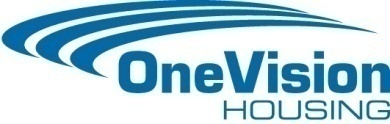 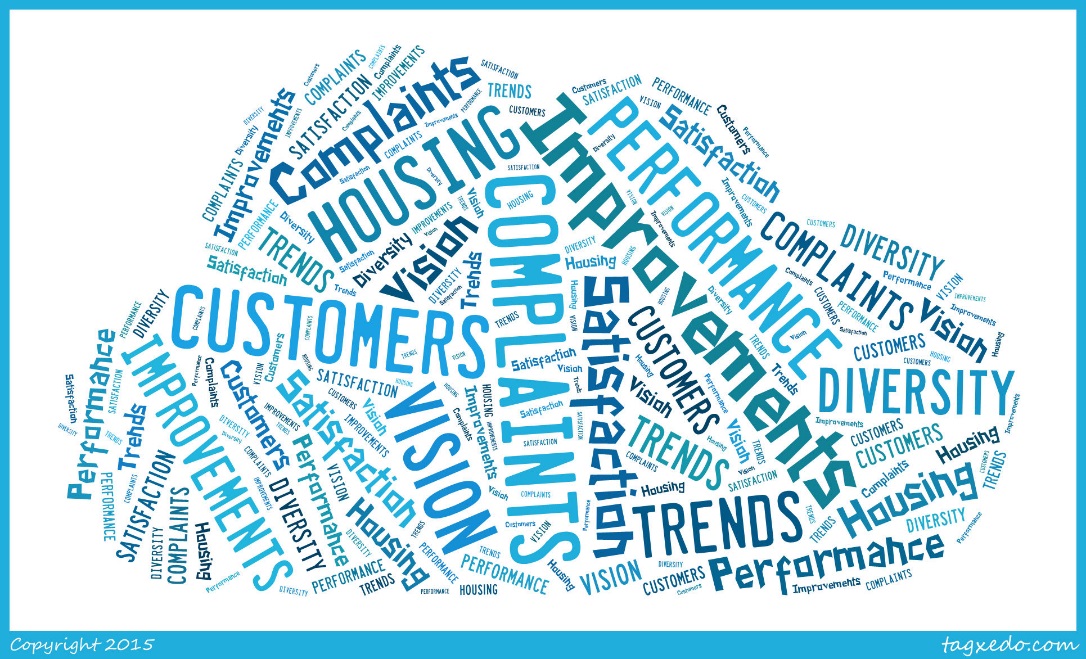 